IGKiP.1.271.15.2019Z A P Y T A N I E         O F E R T O W EGmina Lubawka, Plac Wolności 1, 58-420 Lubawka,NIP: 614-10-01-909;   REGON:  230821339tel. (0-75) 74 11 588     fax (0-75) 74 11 262email: lubawka@lubawka.eu  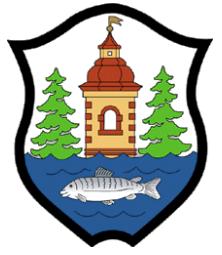 zaprasza do składania ofert na:wykonanie dokumentacji projektowo-kosztorysowejdla zadania pn.„Przebudowa budynku przy ul. Sądeckiej w Chełmsku Śl.”Informujemy, iż niniejsze zapytanie ofertowe nie stanowi oferty w myśl art. 66 Kodeksu Cywilnego, ani zaproszenia w rozumieniu ustawy Prawo zamówień publicznych. Lubawka 20.11.2019 r. 	Zastępca Burmistrza Miasta Lubawka /-/Sławomir AntoniewskiZamawiającyGmina LubawkaPlac Wolności 1 58-420 LubawkaOpis przedmiotu zamówienia:Wykonanie dokumentacji projektowo-kosztorysowej dla zadania pod nazwą: „Przebudowa budynku przy ul. Sądeckiej w Chełmsku Śl”,  dotyczy budynku pod adresem ul. Sądecka 24, 58-420 Chełmsko Śląskie. Zgodnie z aktualną inwentaryzacją, w budynku występują lokale mieszkalne wraz z pomieszczeniami pomocniczymi i gospodarczymiBudynek wymaga przeprowadzenia oceny stanu technicznego, w szczególności wskazania sposobu wykonania izolacji przeciwwilgociowej piwnicy i przyziemia (występująca wilgoć w pomieszczeniach na parterze). Wykonawca powinien wskazać konieczność i sposób wykonania wszelkich prac związanych z adaptacją pomieszczeń na cele mieszkalne w takim zakresie, aby możliwe było normalne użytkowanie mieszkań. W przypadku stwierdzenia, że w stanie obecnym nie można wykonać lokali mieszkalnych,  przedstawia propozycję ich przystosowania lub podaje informację, że nie ma możliwości zaadaptowania danego lokalu na lokal mieszkalny.Dokumentacja:Zamawiający posiada jedynie inwentaryzację budynku z dnia 18.04.2017 r., Zamawiający nie posiada dokumentacji budynku, która może służyć jako podstawa do wykonania przedmiotu zamówienia,Przy kalkulacji ceny ofertowej należy uwzględnić konieczność uzyskania przez Projektanta mapy zasadniczej/mapy do celów projektowych oraz niezbędnych decyzji, opinii i zaświadczeń, celem prawidłowego wykonania przedmiotu umowy; dotyczy to również wykonania inwentaryzacji budynku i innych opracowań, o ile są one niezbędne do prawidłowego wykonania przedmiotu umowy.Przyłącza i instalacje wewnętrzne:wodociągowe – istniejące z sieci miejskiej (prawdopodobnie konieczna wymiana)kanalizacyjne – istniejące do kolektora elektroenergetyczne – istniejące napowietrzne (WLZ do wymiany – należy określić przekrój, zabezpieczenia itd.Tryb udzielenia zamówienia.Celem postępowania jest rozeznanie cen rynkowych usług określonych w niniejszym zapytaniu ofertowym oraz dokonanie wyboru ich wykonawcy, z zastrzeżeniem postanowień punktu 2.2.2. i punktu 13.Zamawiający może, w oparciu o przekazane oferty, dokonać wyboru Wykonawcy. Niniejsze zaproszenie do składania ofert nie stanowi jednak oferty w rozumieniu Kodeksu cywilnego i tym samym zobowiązania Zamawiającego do udzielenia zamówienia w oparciu o otrzymane oferty.Wykonawcy zobowiązani są we wszelkich kontaktach z Zamawiającym do powoływania się na numer sprawy: IGKiP.K.271.15.2019Zamówienie obejmuje:Przedmiotem zamówienia jest wykonanie dokumentacji projektowo-kosztorysowej dla zadania pod nazwą: „Przebudowa budynku przy ul. Sądeckiej w Chełmsku Śl.”, w celu uzyskania pozwolenia na budowę.Dokumentacja projektowo- kosztorysowa obejmuje:Przygotowanie 2 (dwóch) koncepcji do akceptacji przez Zamawiającego wykonanie projektów budowlanych wielobranżowych, zawierających szczegółowe rozwiązania umożliwiające uzyskanie pozwolenia na budowę – 5 egz.,przygotowanie wniosków wraz z niezbędnymi załącznikami o uzyskanie decyzji o pozwoleniu na budowę,wykonanie kosztorysów inwestorskich - 1 egz.wykonanie specyfikacji technicznych wykonania i odbioru robót budowlanych – 4 egz.wersję elektroniczną kompletnej dokumentacji technicznej na płycie CD.Przedmiot umowy zostanie zrealizowany przez Wykonawcę zgodnie z zasadami wynikającymi z dokumentacji technicznej, przeprowadzonej wizji lokalnej, złożonej oferty, oraz z przewidywanymi kosztami warunkującymi wykonanie przedmiotu zamówienia zgodnie z zasadami współczesnej wiedzy technicznej i obowiązującymi przepisami. W ramach realizacji przedmiotu umowy i wynagrodzenia z tym związanego Wykonawca zobowiązuje się również do:udzielania wyjaśnień i odpowiedzi na ewentualnie zadawane pytania składane przez oferentów w procedurze wyłaniania wykonawcy robót budowlanych opartych na przedmiocie zamówienia. Odpowiedzi lub wyjaśnienia należy udzielić najpóźniej w terminie 48 godzin od przekazania zapytania przez Zamawiającego,sprawowania nadzoru autorskiego nad pracami budowlanymi wykonywanymi w oparciu o przedmiot zamówienia, polegającego na sprawdzeniu ich zgodności z przedmiotem umowy i uzgadnianiu możliwości wprowadzania – w miarę potrzeb – rozwiązań zamiennych.Zamawiający nie dopuszcza możliwości składania ofert wariantowych.Zamawiający nie dopuszcza możliwości składania ofert częściowych.Termin wykonania zamówienia:Termin wykonania zamówienia: Etap I (złożenie wniosku o pozwolenie na budowę): do 45 dni od podpisania umowy.Etap II (uzyskanie pozwolenia na budowę): do 65 dni od złożenia wniosku o pozwolenie na budowę.Opis kryteriów, którymi Zamawiający będzie się kierował przy wyborze ofert, wraz z podaniem znaczenia tych kryteriów i sposobu oceny ofert: Przy ocenie i wyborze najkorzystniejszej oferty Zamawiający weźmie pod uwagę jedynie cenę brutto, której waga wynosi 100%. Każdej ofercie zostanie przyznana ilość punktów obliczona następująco:Cena ofertowa brutto – 100 punktówCena najniższej oferty brutto------------------------------------------- x 100 = ….punktyCena badanej oferty brutto Jeżeli w postępowaniu nie będzie można dokonać wyboru oferty najkorzystniejszej ze względu na to, że zostały złożone oferty o takiej samej cenie, okresie gwarancji Zamawiający wzywa Wykonawców, którzy złożyli te oferty, do złożenia w terminie określonym przez Zamawiającego ofert dodatkowych. Wykonawcy, składając oferty dodatkowe, nie mogą zaoferować cen wyższych niż zaoferowane w złożonych ofertach. Zamawiający dokona oceny złożonych ofert zgodnie z przyjętymi kryteriami. W toku dokonywania oceny złożonych ofert Zamawiający może żądać udzielenia przez Wykonawców dotyczących wyjaśnień treści złożonych przez nich ofert. Zamawiający może żądać, w wyznaczonym przez siebie terminie, uzupełnienia lub złożenia wyjaśnień dotyczących dokumentów potwierdzających spełnienie warunków. Zamawiający zastrzega sobie prawo do podjęcia negocjacji w szczególności z Wykonawcą, którego oferta jest najkorzystniejsza. Zamawiający zastrzega sobie prawo do podjęcia negocjacji w przypadku, gdy cena oferowana brutto przekroczy kwotę, jaką Zamawiający zamierza przeznaczyć na sfinansowanie zamówienia.Opis warunków udziału w postępowaniu oraz dokumenty wymagane w ofercie:Warunki udziału w postępowaniu:O udzielenie zamówienia mogą się ubiegać Wykonawcy, którzy:Posiadają uprawnienia do wykonywania działalności lub czynności określonej przedmiotem niniejszego zamówienia,Posiadają wiedzę i doświadczenie,Dysponują odpowiednim potencjałem technicznym oraz osobami zdolnymi do wykonania zamówienia,Znajdują się w sytuacji ekonomicznej i finansowej zapewniającej wykonanie zamówienia,Wykonawca winien przedstawić następujące oświadczenia i dokumenty:wypełniony i podpisany formularz oferty – według wzoru stanowiącego załącznik nr 1 do niniejszego zapytania ofertowego,oświadczenie Wykonawcy o spełnianiu warunków udziału w postępowaniu, według wzoru stanowiącego załącznik nr 2 do niniejszego zapytania ofertowego,Złożone dokumenty mogą być przedstawione w formie skanu przesłanego na adres email Zamawiającego.Zamawiający wezwie Wykonawców, którzy w określonym terminie nie złożyli wymaganych oświadczeń lub dokumentów potwierdzających spełnianie warunków udziału w postępowaniu, lub którzy nie złożyli pełnomocnictw, albo którzy złożyli oświadczenia i dokumenty zawierające błędy lub którzy złożyli wadliwe pełnomocnictwa, do ich złożenia w wyznaczonym terminie, Złożone na wezwanie Zamawiającego oświadczenia i dokumenty powinny potwierdzać spełnianie przez Wykonawcę warunków udziału w postępowaniu, nie później niż w dniu, w którym upłynął termin składania ofert.Opis sposobu przygotowania i złożenia ofert.Oferta wraz z załącznikami musi być sporządzona w języku polskim, napisana na maszynie do pisania, komputerze lub ręcznie długopisem. Oferty nieczytelne zostaną odrzucone.Ofertę należy przygotować według załączonego druku – zał. nr 1.Do oferty należy dołączyć: dokumenty wymienione w pkt. 6.Każdy Wykonawca może złożyć tylko jedna ofertę.Złożenie przez jednego wykonawcę więcej niż jednej oferty lub oferty zawierającej alternatywy powoduje odrzucenie wszystkich ofert złożonych przez danego Wykonawcę.Wykonawca ponosi wszelkie koszty związane z przygotowaniem i złożeniem oferty.Oferta musi być podpisana przez osoby upoważnione do składania oświadczeń woli w imieniu Wykonawcy. Upoważnienie do podpisania oferty musi być dołączone do oferty, o ile nie wynika ono z innych dokumentów załączonych przez Wykonawcę.Zaleca się, aby wszystkie strony oferty były ponumerowane. Ponadto, wszelkie miejsca, w których Wykonawca naniósł zmiany, muszą być przez niego parafowane.Ofertę wraz z załącznikami należy złożyć w postaci elektronicznej.Miejsce i termin składania ofert.Ofertę należy przesłać w terminie do dnia 29.11.2019 r., do godz. 10:00
na adres: lubawka@lubawka.eu podając w tytule wiadomości numer sprawy:
IGKiP.K.271.15.2019Opis sposobu porozumienia się z Wykonawcami.Pytania dotyczące treści zapytania ofertowego można przesyłać na adres: salata.michal@lubawka.euDo kontaktów z Wykonawcami upoważniony jest Pan Michał Salata, pracownik Referatu Inwestycji, Gospodarki Komunalnej i Przestrzennej Gminy Lubawka.Termin, do którego Wykonawca będzie związany złożoną ofertą.Termin związania ofertą wynosi 30 dni. Bieg terminu rozpoczyna się wraz
z upływem terminu składania ofert.Informacja o wyniku.Wykonawcy, którzy złożyli oferty zostaną poinformowani o wyniku zapytania. Informacja przesłana zostanie na adres e-mail Wykonawcy podany w ofercie.Opis sposobu obliczenia ceny:Wykonawca określi cenę za wykonanie całego zamówienia. Cena ma charakter ryczałtowy i musi uwzględniać wszelkie koszty opłaty i podatki niezbędne do wykonania zamówienia. Tak określona cena stanowić będzie podstawę do dokonania oceny oferty oraz stanowić będzie podstawę określenia wysokości wynagrodzenia należnego wykonawcy.Powyższa cena będzie ceną brutto w złotych polskich.Prawo do unieważnienia postępowania.Zamawiający zastrzega sobie prawo do unieważnienia zapytania ofertowego w każdym momencie bez podawania przyczyn.Klauzula dot. RODOZgodnie z art. 13 ust. 1 i ust. 2 Rozporządzeniem Parlamentu Europejskiego i Rady (UE) 2016/679 z dnia 27 kwietnia 2016 r. w sprawie ochrony osób fizycznych w związku z przetwarzaniem danych osobowych i w sprawie swobodnego przepływu takich danych oraz uchylenia dyrektywy 95/46/WE (zwanym dalej Rozporządzenie RODO), informuję, iż:Administratorem Pani/Pana danych osobowych jest Burmistrz Miasta Lubawkaz siedzibą w Lubawce, Plac Wolności 1, 58-420 Lubawka.W Urzędzie Miasta Lubawka został powołany inspektor danych osobowych Pan Paweł Mazur i ma Pani/Pan prawo kontaktu z nim za pomocą adresu e-mail mazur.pawel@lubawka.eu  telefon 516 320 281.Pani/Pana dane osobowe przetwarzane będą na podstawie art. 6 ust. 1 lit. b RODO w celu zawarcia umowy,odbiorcami Pani/Pana danych osobowych będą osoby lub podmioty, uprawnione na podstawie obowiązującego prawa do kontrolowania działalności Zamawiającego,Pani/Pana dane osobowe będą przechowywane, przez okres 5 lat z uwagi na obowiązek archiwizowania dokumentów przez jednostkę sektora finansów publicznych,w odniesieniu do Pani/Pana danych osobowych decyzje nie będą podejmowane w sposób zautomatyzowany, stosowanie do art. 22 RODO;posiada Pani/Pan:na podstawie art. 15 RODO prawo dostępu do danych osobowych Pani/Pana dotyczących;na podstawie art. 16 RODO prawo do sprostowania Pani/Pana danych osobowych ;na podstawie art. 18 RODO prawo żądania od administratora ograniczenia przetwarzania danych osobowych z zastrzeżeniem przypadków, o których mowa w art. 18 ust. 2 RODO; prawo do wniesienia skargi do Prezesa Urzędu Ochrony Danych Osobowych, gdy uzna Pani/Pan, że przetwarzanie danych osobowych Pani/Pana dotyczących narusza przepisy RODO;nie przysługuje Pani/Panu:w związku z art. 17 ust. 3 lit. b, d i e RODO prawo do usunięcia danych osobowych;prawo do przenoszenia danych osobowych, o którym mowa w art. 20 RODO;na podstawie art. 21 RODO prawo sprzeciwu - wobec przetwarzania danych osobowych, gdyż podstawą prawną przetwarzania Pani/Pana danych osobowych jest art. 6 ust. 1 lit. b, d i e RODO.Załączniki:Wzór ofertyWzór oświadczenia o spełnianiu warunków udziału w postępowaniu,Istotne dla stron postanowienia umowyDane ogólne o obiekcie budowlanymInwentaryzacja z dnia 18.04.2017 r.Protokół kontroli pięcioletniej 2015 r.Wykaz istniejących lokaliPropozycja podziału pomieszczeń